Эуджения Пеши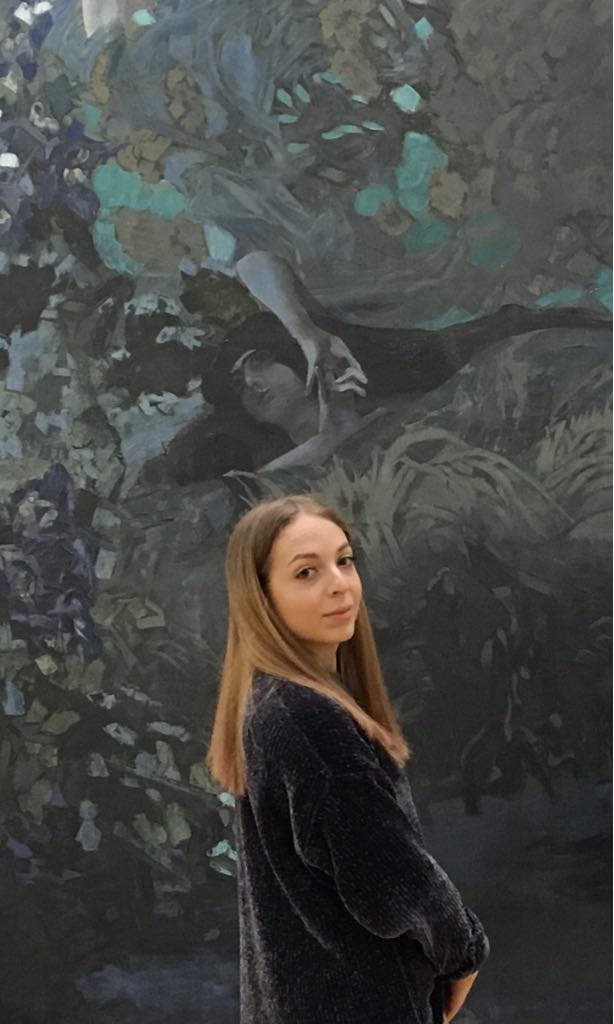 Улица Факкини д.11, 43019 Соранья (Парма), Италия 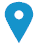  +39 329 1534375; +39 0524 597777  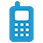  pescieugenia@hotmail.com 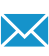 ОПЫТ РАБОТЫ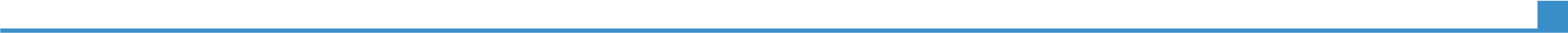 01/09/2015–30/12/201501/09/2015–30/12/201501/09/2015–30/12/201501/09/2015–30/12/2015Преподаватель по итальянскому языкуЯзыковой центр TOPS, Санкт-Петербург;Преподавание итальянского языка взрослым (одной группе начинающих).Преподаватель по итальянскому языкуABC Plus языковой центр, Санкт-Петербург;Преподавание итальянского языка взрослым (одной группе – уровень продвинутый).03/10/2017–06/10/2017    28/01/2018 – 27/04/18Переводчик03/10/2017–06/10/2017    28/01/2018 – 27/04/18Санкт-Петербургский Международный Форум Газа;  03/10/2017–06/10/2017    28/01/2018 – 27/04/18Устный переводчик (итальянский – русский) для представителей компании Fornovo Gas s.p.a (Италия). ​Стажировка Итальянский Институт Культуры в Санкт-Петербурге при Генеральном Консульстве Италии в Санкт-Петербурге; - Организация культурных и образовательных мероприятий для распространения итальянской культуры в России (в том числе научные конференции, кинофорумы и кинофестивали, театральные постановки, концерты, литературные вечера);- Редактирование и обновление официального сайта Института и его страницы в социальных сетях; рекламирование мероприятий Института - Поддерживание связей с общественностью и с партнерами Института (театры, концертные залы, музей, библиотеки);- Устный и письменный перевод для сотрудников Института (итальянский, английский, русский).03/10/2017–06/10/2017    28/01/2018 – 27/04/18ОБРАЗОВАНИЕ24/09/2011–24/04/2015Бакалавр – Межкультурная Коммуникация и Иностранные ЯзыкиУниверситет Модены и Редджо Эмилии (Италия);Факультет Европейских Языков и Культур.  24/09/2011–24/04/201524/09/2011–24/04/201501/08/2013–25/01/2014Студент по обмену (программа Overseas)ЮУрГУ – Южно-Уральский Государственный Университет (Челябинск);Факультет Лингвистики;Интенсивный курс по русскому языку.Студент по обмену (программа Overseas)ЮУрГУ – Южно-Уральский Государственный Университет (Челябинск);Факультет Лингвистики;Интенсивный курс по русскому языку.01/08/2014–15/01/201501/08/2014–15/01/201501/08/2014–15/01/201501/08/2014–15/01/2015Студент по обмену (программа Overseas)МГУ им. Ломоносова; Студент по обмену (программа Overseas)МГУ им. Ломоносова; 01/08/2014–15/01/201501/08/2014–15/01/2015Исторический Факультет;- История ​Советского Союза и Новейшей России;- Подготовка дипломной работы;- Интенсивный курс по русскому языку (продвинутый уровень).Исторический Факультет;- История ​Советского Союза и Новейшей России;- Подготовка дипломной работы;- Интенсивный курс по русскому языку (продвинутый уровень).01/09/2015–31/12/2015Магистратура НИУ ВШЭ Санкт-Петербург(не окончена) Магистерская Программа “Прикладная и Междисциплинарная История” (на английском языке).01/09/2015–31/12/201501/09/2015–31/12/2015​​20/09/2016–Present20/09/2016–PresentМагистратура – Школа Политологии и Международных Отношений Болонский Университет (Италия);Магистерская программа MIREES - междисциплинарные исследования по Восточной Европе (на английском языке). Магистратура – Школа Политологии и Международных Отношений Болонский Университет (Италия);Магистерская программа MIREES - междисциплинарные исследования по Восточной Европе (на английском языке). 20/09/2016–Present01/09/2017–Present01/09/2017–PresentМагистратура (Joint Degree) - СПбГУФакультет международных отношений; -  Политэкономика, внешняя политика России (на французском языке), интенсивный курс по русскому языку (уровень С1);- Исследования к дипломной работе (по теме «История и развитие российских моногородов»). Магистратура (Joint Degree) - СПбГУФакультет международных отношений; -  Политэкономика, внешняя политика России (на французском языке), интенсивный курс по русскому языку (уровень С1);- Исследования к дипломной работе (по теме «История и развитие российских моногородов»). НАВЫКИРодной языкИтальянскийИтальянскийИтальянскийИтальянскийИтальянскийИностранные языкиПониманиеПониманиеГоворениеГоворениеПисание Иностранные языкиАудированиеЧтениеУстная интеракцияУстная продукцияАнглийскийC1C2C2C2C1IELTS 8/9 (2016)IELTS 8/9 (2016)IELTS 8/9 (2016)IELTS 8/9 (2016)IELTS 8/9 (2016)ФранцузкийC2C2C1C1C1РусскийC2C2C2C1C1TRKI B2 (2015) TRKI B2 (2015) TRKI B2 (2015) TRKI B2 (2015) TRKI B2 (2015) Levels: A1 and A2: Basic user - B1 and B2: Independent user - C1 and C2: Proficient userCommon European Framework of Reference for Languages Levels: A1 and A2: Basic user - B1 and B2: Independent user - C1 and C2: Proficient userCommon European Framework of Reference for Languages Levels: A1 and A2: Basic user - B1 and B2: Independent user - C1 and C2: Proficient userCommon European Framework of Reference for Languages Levels: A1 and A2: Basic user - B1 and B2: Independent user - C1 and C2: Proficient userCommon European Framework of Reference for Languages Levels: A1 and A2: Basic user - B1 and B2: Independent user - C1 and C2: Proficient userCommon European Framework of Reference for Languages Компьютерные навыкиSELF-ASSESSMENTSELF-ASSESSMENTSELF-ASSESSMENTSELF-ASSESSMENTSELF-ASSESSMENTКомпьютерные навыкиInformation processingCommunicationContent creationSafetyProblem solvingIndependent userIndependent userIndependent userIndependent userIndependent user